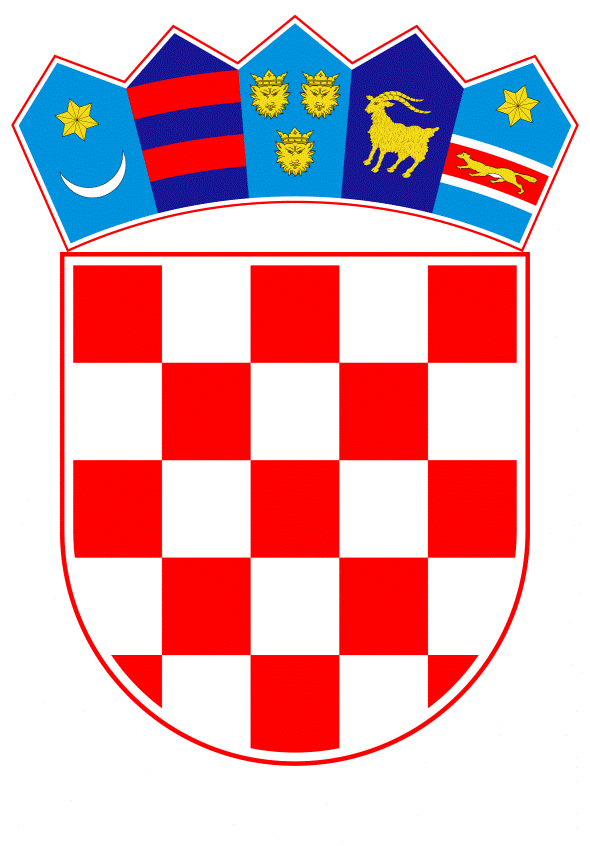 VLADA REPUBLIKE HRVATSKEZagreb, 12. listopada 2023.____________________________________________________________________________________________________________________________________________________Banski dvori | Trg Sv. Marka 2  | 10000 Zagreb | tel. 01 4569 222 | vlada.gov.hrKLASA:										PRIJEDLOGURBROJ:Zagreb, 		PREDSJEDNIKU HRVATSKOGA SABORAPREDMET: 	Konačni prijedlog zakona o izmjenama i dopunama Zakona o trgovačkim društvima - amandman Vlade Na temelju članka 85. Ustava Republike Hrvatske („Narodne novine“, broj 85/10. - pročišćeni tekst i 5/14. - Odluka Ustavnog suda Republike Hrvatske) i članaka 196. i 199. Poslovnika Hrvatskoga sabora („Narodne novine“, broj 81/13., 113/16., 69/17., 29/18. 53/20., 119/20. - Odluka Ustavnog suda Republike Hrvatske 123/20. i 86/23. - Odluka Ustavnog suda Republike Hrvatske), Vlada Republike Hrvatske na Konačni prijedlog zakona o izmjenama i dopunama Zakona o trgovačkim društvima podnosi sljedećiA M A N D M A NNa članak 113. Članak 113. mijenja se i glasi:„U članku 625. stavak 1. mijenja se i glasi:„(1) Tko kao član uprave, odnosno izvršni direktor, član nadzornoga, odnosno upravnog odbora ili kao likvidator1. u prikazima ili pregledima o imovinskom stanju, u izlaganjima ili obavještenjima koja daje u glavnoj skupštini, odnosno skupštini društva netočno prikaže ili prikrije prilike društva uključujući i odnose s povezanim društvima, ili2. u razjašnjenjima ili obavještenjima koje daje revizorima društva ili društva koje je povezano s tim društvom dade netočne podatke ili netočno prikaže ili prikrije prilike društva, ili3. u izvješću o primicima prema članku 272.r stavku 1. ili 2. ovoga Zakona koje daje glavnoj skupštini društva netočno prikaže ili prikrije prilike društva uključujući i odnose s povezanim društvima,kaznit će se novčanom kaznom ili kaznom zatvora do dvije godine.“.“		Obrazloženje:		Amandmanom na članak 113. Konačnog prijedloga zakona o izmjenama i dopunama Zakona o trgovačkim društvima nomotehnički se dorađuje izričaj navedene odredbe.PREDSJEDNIKmr. sc. Andrej PlenkovićPredlagatelj:Ministarstvo pravosuđa i upravePredmet:Prijedlog amandmana Vlade Republike Hrvatske na Konačni prijedlog zakona o izmjenama i dopunama Zakona o trgovačkim društvima